SUNCOKETIVincent van Gogh, 1888.ulje na platnu
 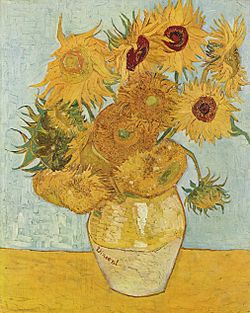 